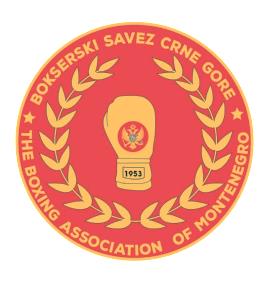 BOKSERSKI SAVEZ CRNE GOREAdresa: 19. decembra, br. 5, 81000 Podgorica, Crna Gora; Mob.tel.: +382 69 010 598(naziv turnira/prvenstva)(država)(datum održavanja)04. april 2021. godineIZVJEŠTAJ TRENERADolazakProgram turnira po danimaDAN 1DAN 2DAN 3 DAN 4DAN 5DAN 6DAN 7Princip pripreme u toku turnira po danimaDAN 1DAN 2	DAN 3 DAN 4DAN 5DAN 6DAN 7Nedostaci na koje se u toku turnira naišlo u pripremama i borbama kod takmičaraOdlazakT R E N E R,_______________________POSTIGNUTI REZULTATIMOGUĆNOSTI UNAPRJEĐENJA 